Lednicko-valtický areál u Břeclavi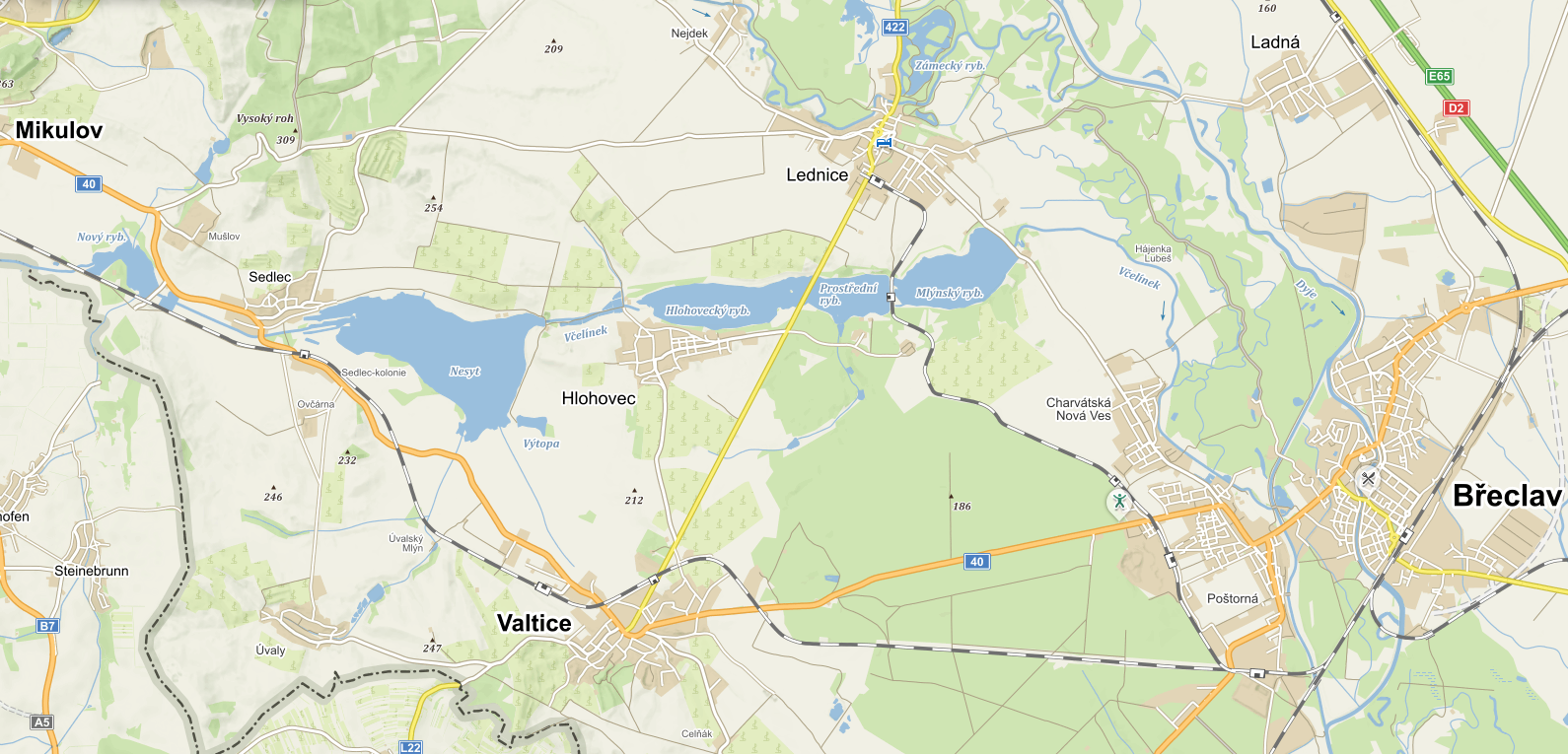 Úkol 1: Vyhledejte obrázky následujících šesti památek, vložte je do tabulky a zároveň je zakreslete na mapě výše číslem.Práce s mapou – www.mapy.czOtázky a odpovědiZÁVĚREČNÝ ÚKOL: Vytvoř trasu pěšky od Tří grácií, přes Apollónův chrám, Rybniční Zámeček až do cíle železniční zastávky Lednice rybníky. Screen obrazovky vlož pod:Jméno a třída:1 – Rendez-vous2 – Apollónův chrám3 – Tři grácie4 – Kolonáda na Reistně5 – Minaret Lednice6 – Rybniční zámečekJaká je vzdušná vzdálenost mezi městy Valtice a Lednice?Kolik minut trvá cesta pěšky a na kole z Břeclavi od nádraží do Lednice?Pěšky:			Na kole: Jaká je vzdálenost mezi zámkem Lednice a rozhlednou Minaret pro pěší?Jak dlouho by trvala jízda na kole od Kolonády na Reistně k Rendez-vous?Kolik minut trvá cesta autobusem z Břeclavi do Mikulova?Jaká je vzdušná vzdálenost od rybníka Nesyt po Mlýnský rybník?Jak dlouho by trvala cesta z Lednice do Valtic přes Mikulov a kolik měla kilometrů?Časová náročnost trasy:			Délka trasy v KM: Jak dlouho by trvala cesta z Břeclavi na zámeček Pohansko autem, na kole a pěšky?Auto: , na kole: , pěšky:Jak dlouho trvá cesta vlakem a autem z Prahy Hlavního nádraží do Břeclavi? Kolik je to kilometrů?Čas vlaku:			Kilometry vlaku:Čas auta:			Kilometry auta: